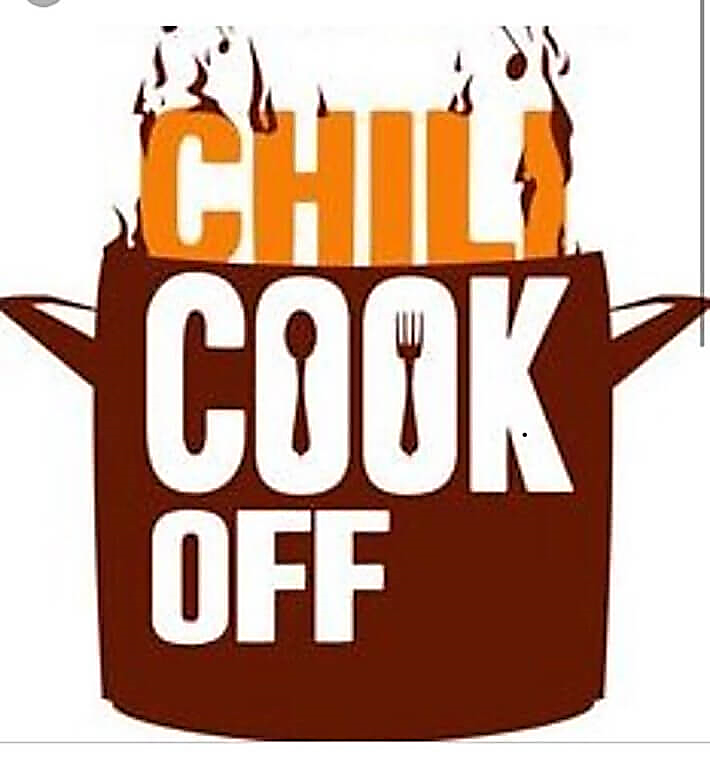 The Third Sunday after Epiphany	 1/23/2022Order of Service: 	Setting One, page 154 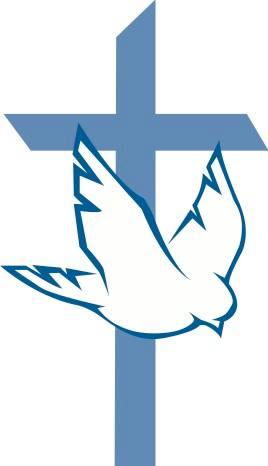 Opening Hymn: 539	O Lord, My Rock and RedeemerConfession, pg. 154Lord, Have Mercy, pg. 156Glory Be to God, pg. 157Prayer of the Day 
Almighty God, you sent your Son to proclaim your kingdom and teach with authority. Anoint us with the power of your Spirit that we too may bring good news to the afflicted, bind up the brokenhearted, and proclaim liberty to the captive; through your Son, Jesus Christ our Lord, who lives and reigns with you and the Holy Spirit, one God, now and forever.First Reading	Isaiah 61:1–6Psalm of the Day: Hymn 386	Songs of Thankfulness and PraiseSecond Reading	Acts 4:23–31Gospel Acclamation, pg. 161	Gospel Reading	Luke 4:16–30Hymn of the Day: 384	Hail to the Lord’s AnointedSermon	Apostles Creed, pg. 162Prayer of the Church, pg. 164OfferingHymn: 868	By FaithLord’s Prayer, pg. 171Blessing, pg. 171Closing Hymn: 617	Praise God, from Whom All Blessings Flow1st Reading:  Isaiah 61:1–61The Spirit of the Sovereign Lord is on me, because the Lord has anointed me to proclaim good news to the poor.
He has sent me to bind up the brokenhearted, to proclaim freedom for the captives and release from darkness for the prisoners,
2to proclaim the year of the Lord’s favor and the day of vengeance of our God, to comfort all who mourn, 3and provide for those who grieve in Zion—
to bestow on them a crown of beauty instead of ashes, the oil of joy
instead of mourning, and a garment of praise instead of a spirit of despair.
They will be called oaks of righteousness, a planting of the Lord for the display of his splendor.4They will rebuild the ancient ruins and restore the places long devastated;
they will renew the ruined cities that have been devastated for generations.
5Strangers will shepherd your flocks; foreigners will work your fields and vineyards. 6And you will be called priests of the Lord, you will be named ministers of our God.
You will feed on the wealth of nations, and in their riches you will boast.2nd Reading:  Acts 4:23–31 23On their release, Peter and John went back to their own people and reported all that the chief priests and the elders had said to them. 24When they heard this, they raised their voices together in prayer to God. “Sovereign Lord,” they said, “you made the heavens and the earth and the sea, and everything in them. 25You spoke by the Holy Spirit through the mouth of your servant, our father David:“ ‘Why do the nations rage and the peoples plot in vain?
26The kings of the earth rise up
	and the rulers band together against the Lord
	and against his anointed one.’27Indeed Herod and Pontius Pilate met together with the Gentiles and the people of Israel in this city to conspire against your holy servant Jesus, whom you anointed. 28They did what your power and will had decided beforehand should happen. 29Now, Lord, consider their threats and enable your servants to speak your word with great boldness. 30Stretch out your hand to heal and perform signs and wonders through the name of your holy servant Jesus.”	31After they prayed, the place where they were meeting was shaken. And they were all filled with the Holy Spirit and spoke the word of God boldly.Gospel Reading:  Luke 4:16–3016He went to Nazareth, where he had been brought up, and on the Sabbath day he went into the synagogue, as was his custom. He stood up to read, 17and the scroll of the prophet Isaiah was handed to him. Unrolling it, he found the place where it is written:18“The Spirit of the Lord is on me,
	because he has anointed me
	to proclaim good news to the poor.
He has sent me to proclaim freedom for the prisoners
	and recovery of sight for the blind,
to set the oppressed free,
	19to proclaim the year of the Lord’s favor.”	20Then he rolled up the scroll, gave it back to the attendant and sat down. The eyes of everyone in the synagogue were fastened on him. 21He began by saying to them, “Today this scripture is fulfilled in your hearing.”	22All spoke well of him and were amazed at the gracious words that came from his lips. “Isn’t this Joseph’s son?” they asked.	23Jesus said to them, “Surely you will quote this proverb to me: ‘Physician, heal yourself!’ And you will tell me, ‘Do here in your hometown what we have heard that you did in Capernaum.’ ”	24“Truly I tell you,” he continued, “no prophet is accepted in his hometown. 25I assure you that there were many widows in Israel in Elijah’s time, when the sky was shut for three and a half years and there was a severe famine throughout the land. 26Yet Elijah was not sent to any of them, but to a widow in Zarephath in the region of Sidon. 27And there were many in Israel with leprosy in the time of Elisha the prophet, yet not one of them was cleansed—only Naaman the Syrian.”	28All the people in the synagogue were furious when they heard this. 29They got up, drove him out of the town, and took him to the brow of the hill on which the town was built, in order to throw him off the cliff. 30But he walked right through the crowd and went on his way.